MODELO DE REGISTRO DE RISCO DE CONSTRUÇÃO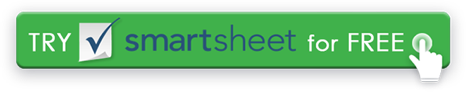 NOME DO PROJETOCRIADO PORDATA CRIADANÚMERO DO PROJETOREVISADO PORDATA REVISADARISCO ORIGINALRISCO ORIGINALRISCO ORIGINALRISCO DE RESIDUALRISCO DE RESIDUALRISCO DE RESIDUALREF IDRISCOCONSEQUÊNCIAS POTENCIAISPROBABILIDADECONSEQÜÊNCIACLASSIFICAÇÃO DE RISCOTRATAMENTO DE RISCO PROPOSTOPROBABILIDADECONSEQÜÊNCIACLASSIFICAÇÃO DE RISCOELEMENTOS EMPSBMPTRASEIRODESIGN DETALHADOCONTRATO DE OBRASOUTROSRISCO ORIGINALRISCO ORIGINALRISCO ORIGINALRISCO DE RESIDUALRISCO DE RESIDUALRISCO DE RESIDUALREF IDRISCOCONSEQUÊNCIAS POTENCIAISPROBABILIDADECONSEQÜÊNCIACLASSIFICAÇÃO DE RISCOTRATAMENTO DE RISCO PROPOSTOPROBABILIDADECONSEQÜÊNCIACLASSIFICAÇÃO DE RISCOELEMENTOS EMPSBMPTRASEIRODESIGN DETALHADOCONTRATO DE OBRASOUTROSDISCLAIMERTodos os artigos, modelos ou informações fornecidos pelo Smartsheet no site são apenas para referência. Embora nos esforcemos para manter as informações atualizadas e corretas, não fazemos representações ou garantias de qualquer tipo, expressas ou implícitos, sobre a completude, precisão, confiabilidade, adequação ou disponibilidade em relação ao site ou às informações, artigos, modelos ou gráficos relacionados contidos no site. Qualquer dependência que você deposita em tais informações está, portanto, estritamente em seu próprio risco.